Toelichting inkomsten en uitgaven van Plaatselijk belang Heemse 2021.Datum: 18-01-2022Inkomsten:Rente Spaarrekening	:	Het rente percentage is op dit moment 0,01%.Saldi			:	Het kapitaal van Plaatselijk belang Heemse is met € 2.060,97                                                           toegenomen.Subsidie		:	We ontvangen jaarlijks een subsidie van de Gemeente Hardenberg op basis van het aantal inwoners van Heemse. Indien nodig verstrekt ze op verzoek ook subsidies voor de 4 mei-herdenkingen.Contributies		:	Het ledental is wederom behoorlijk gedaald i.v.m. verhuizingen naar                                                                 het centrum of naar elders en door leden die zijn overleden.                                                                                                                Naast individuele leden ontvangen we                                                          contributies van de Belangenvereniging Heemserbos en                                                          van de buurverenging de Pruttieshoek op basis van collectiviteit.Uitgaven:Bankkosten		:	Vaste kosten op basis van de door de bank geleverde diensten.ALV, Vergaderkosten	:	Zaalhuren “de Esch”, Wijkcentra Uilenest en Norden-Hazenbos etc. Adm. Kosten		:	Printpapier, postzegels, inktcartridges etc.Burendag		:	Evt. bijdragen aan buurtverenigingen om burendag te vieren.Drukwerk		:	Advertenties in de Toren, de Stentor etc. en raambiljettenAttenties		:	Bloemen, cadeaubonnen, personeelsattenties.Website		:	Jaarlijks terugkerend bedrag om de site up-to-date te houden.Bezoek B&W		:	Kosten periodieke bezoeken en schouwenHelpdesk		:	Kosten m.b.t. evt. ondersteuning ICT.Herdenkingen		:	Kosten jaarlijks tradities op 11 april, 4 mei en 3 oktober.Projecten Heemse	:	Eventuele bijdragen aan initiatieven zoals bv. Naoberschap.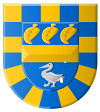 PB-HeemseJaar20202021           Leden Pruttieshoek (collectief)1313Leden PB. algemeen482453Leden PB. buurt Heemserbos (collectief)8686Totaal  581552